Öğretim elemanlarının 1 Ocak – 31 Aralık 2023 tarihleri arasında gerçekleştirdikleri faaliyetlere yönelik Akademik Teşvik Ödeneği Süreç Takvimi1. AKADEMİK TEŞVİK ÖDENEĞİ SÜREÇ TAKVİMİ(*) Süreçlerin mevzuatla belirlenen tarihe kadar tamamlanabilmesi için bu süre uzatılmayacaktır. 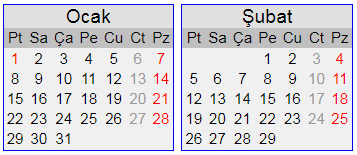 SüreçSon TarihBirim Akademik Teşvik Başvuru ve İnceleme Komisyonlarına başvuruların başlama tarihi04 Ocak 2024Birim Akademik Teşvik Başvuru ve İnceleme Komisyonuna başvuru için son gün (*)09 Ocak 2024Saat 23:59’a kadarBirim Akademik Teşvik Başvuru ve İnceleme Komisyonlarının değerlendirmelerini tamamlaması ve değerlendirme kararlarının elektronik ortamda Akademik Teşvik Düzenleme, Denetleme ve İtiraz Komisyonuna iletilmesi için son gün14 0cak 2024Saat 23:59’a kadarAkademik Teşvik Düzenleme, Denetleme ve İtiraz Komisyonunda nihai kararların verilmesi ve sonuçların duyurulması19 Ocak 2024Saat 23:59’a kadarAkademik Teşvik Düzenleme, Denetleme ve İtiraz Komisyonu kararlarına itiraz için başlama tarihi22 Ocak 2024Akademik Teşvik Düzenleme, Denetleme ve İtiraz Komisyonu kararlarına itiraz için son gün24 Ocak 2024Saat 23:59’a kadarAkademik Teşvik Düzenleme, Denetleme ve İtiraz Komisyonunun itirazları karara bağlaması için son gün26 Ocak 2024Saat 23:59’a kadar